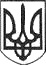 РЕШЕТИЛІВСЬКА МІСЬКА РАДАПОЛТАВСЬКОЇ ОБЛАСТІВИКОНАВЧИЙ КОМІТЕТПРОТОКОЛчергового засідання виконавчого комітету31 січня 2020 року                                                                                               № 4Кількісний склад виконавчого комітету - 10 осіб.Присутні:Дядюнова О.А.- секретар міської ради, головуюча;Малиш Т.А. - керуючий справами виконавчого комітету, секретар.Члени виконавчого комітету:Вакуленко Н.В., Гладкий І.С., Радість Н.А., Романько М.О., Сивинська І.В.,Сорока О.М., Шинкарчук Ю.С.Відсутні: Гайдар В.М.Запрошені: Колотій Н.Ю. - начальник відділу з юридичних питань та управління комунальним майном, Костогриз А.М. - начальник відділу освіти, Мірошник О.О. - начальник відділу організаційно-інформаційної роботи, документообігу та управління персоналом, Момот Д.С. - начальник відділу сім’ї, молоді та соціального захисту населення, Пилявський В.М. -головний спеціаліст відділу земельних ресурсів та охорони навколишнього середовища, Онуфрієнко В.Г. - начальник фінансового відділу,  Приходько О.В. -  начальник відділу архітектури, містобудування та надзвичайних ситуацій, Романов А.Л. - начальник відділу економічного розвитку, торгівлі та залучення інвестицій, Тищенко С.С. - начальник відділу житлово-комунального господарства, транспорту, зв’язку та з питань охорони праці, Тітік М.С. - начальник відділу культури, молоді, спорту та туризму.Порядок денний:1. Про схвалення звіту про виконання бюджету міської об’єднаної територіальної громади за 2019 рік.          Доповідає: Онуфрієнко В.Г. - начальник фінансового відділу.2. Про зміни в бюджеті міської об’єднаної територіальної громади на 2020 рік.Доповідає: Онуфрієнко В.Г. - начальник фінансового відділу.3.Про роботу Решетилівського районного територіального центру соціального обслуговування (надання соціальних послуг) за 2019 рік.Доповідає: Козарь Н.Ю - директор Решетилівського районного територіального центру соціального обслуговування (надання соціальних послуг).4. Про стан роботи зі зверненнями громадян за 2019 рік.Доповідає: Мірошник О.О. - начальник відділу організаційно-інформаційної роботи, документообігу та управління персоналом. 5. Про зняття з квартирного обліку громадян, які потребують поліпшення житлових умов.Доповідає: Тищенко С.С. - начальник відділу житлово-комунального господарства, транспорту, зв'язку та з питань охорони праці.   6. Про взяття на квартирний облік гр. Миколайчука О.В.Доповідає: Тищенко С.С. - начальник відділу житлово-комунального господарства, транспорту, зв'язку та з питань охорони праці.   7. Про видачу ордера на житловий будинок гр. Згоранець Л.П.Доповідає: Тищенко С.С. - начальник відділу житлово-комунального господарства, транспорту, зв'язку та з питань охорони праці.   8.Про віднесення Решетилівської центральної міської бібліотеки Решетилівської міської ради до групи за оплатою праці.Доповідає: Тітік М.С. - начальник відділу культури, молоді, спорту та туризму.9. Про віднесення клубних закладів Решетилівської міської ради до групи за оплатою праці.Доповідає: Тітік М.С. - начальник відділу культури, молоді, спорту та туризму.10. Про затвердження проектно-кошторисної документації на об’єкт будівництва:  „Капітальний ремонт даху багатоквартирного житлового будинку за адресою: вулиця Старокиївська, 7 місто Решетилівка Полтавської області”. Доповідає: Приходько О.В. - начальник відділу архітектури, містобудування та надзвичайних ситуацій 11. Про внесення змін до рішення виконавчого комітету Решетилівської міської ради  від 30 січня 2018 року № 14 „Про комісію з питань техногенно-екологічної безпеки і надзвичайних ситуацій Решетилівської  міської ради”.Доповідає: Любиченко М.В. - спеціаліст І категорії відділу архітектури, містобудування та надзвичайних ситуацій.12. Про розроблення містобудівної документації „Генеральний план з розробкою плану зонування села Хрещате Решетилівського району Полтавської області”.Доповідає: Приходько О.В. - начальник відділу архітектури, містобудування та надзвичайних ситуацій.13. Про розроблення містобудівної документації „Генеральний план з розробкою плану зонування села Каленики Решетилівського району Полтавської області”.Доповідає: Приходько О.В. - начальник відділу архітектури, містобудування та надзвичайних ситуацій.14. Різне.	Дядюнова О.А. - секретар міської ради, запропонувала проголосувати за порядок денний за основу.Результати голосування: „за” - 9, „проти”- немає,  „утримались”- немає.	Дядюнова О.А. - секретар міської ради, запропонувала виключити з порядку денного питання № 10 ,,Про затвердження проектно-кошторисної документації на об’єкт будівництва: „Капітальний ремонт даху багатоквартирного житлового будинку за адресою: вулиця Старокиївська, 7 місто Решетилівка Полтавської області”, так як дане питання було розглянуто на позачерговому засіданні виконавчого комітету 23.01.2020 року.Результати голосування: „за” - 9, „проти”- немає,  „утримались”- немає.	Дядюнова О.А. - секретар міської ради, запропонувала виключити з порядку денного питання  № 12 ,,Про розроблення містобудівної документації „Генеральний план з розробкою плану зонування села Хрещате Решетилівського району Полтавської області”, так як дане питання було розглянуто на позачерговому засіданні виконавчого комітету 23.01.2020 року.Результати голосування: „за” - 9, „проти”- немає,  „утримались”- немає.	Дядюнова О.А. - секретар міської ради, запропонувала виключити з порядку денного питання  № 13 ,,Про розроблення містобудівної документації „Генеральний план з розробкою плану зонування села Каленики Решетилівського району Полтавської області”, так як дане питання було розглянуто на позачерговому засіданні виконавчого комітету 23.01.2020 року.Результати голосування: „за” - 9, „проти”- немає,  „утримались”- немає.	Дядюнова О.А. - секретар міської ради, запропонувала включити до порядку денного додаткове питання ,.Про дозвіл на розміщення апарату для  торгівлі  кавою.	Доповідає: Колотій Н.Ю. - начальник відділу з юридичних питань та управління комунальним майном.Результати голосування: „за” - 9, „проти”- немає,  „утримались”- немає.	Дядюнова О.А. - секретар міської ради, запропонувала включити до порядку денного додаткове питання ,,Про передачу на баланс об’єктів водопостачання Решетилівському       КП „Водоканал”.	Доповідає:  Тищенко С.С. - начальник відділу житлово-комунального господарства, транспорту, зв'язку та з питань охорони праці.   Результати голосування: „за” - 9, „проти”- немає,  „утримались”- немає.	Дядюнова О.А. - секретар міської ради, запропонувала включити до порядку денного додаткове питання ,,Про реєстрацію Колективного договору редакції радіо „Релайф” Решетилівської міської ради на 2020-2022 роки.	Доповідає: Момот Д.С. - начальник відділу сім’ї, соціального захисту та охорони здоров’я.Результати голосування: „за” - 9, „проти”- немає,  „утримались”- немає.	Дядюнова О.А. - секретар міської ради, запропонувала включити до порядку денного додаткове питання ,,Про внесення змін до рішення виконавчого комітету Решетилівської міської ради від 26.04.2019 року № 60 ,,Про затвердження порядку видачі довідок відділом надання адміністративних послуг виконавчого комітету Решетилівської міської ради”.	Доповідає: Малиш Т.А. - керуючий справами виконавчого комітету.Результати голосування: „за” - 9, „проти”- немає,  „утримались”- немає.	 Дядюнова О.А. - секретар міської ради, запропонувала включити до порядку денного додаткове питання ,,Про затвердження проектно-кошторисної документації на об’єкт будівництва:  „Капітальний ремонт із заміною віконних, дверних блоків Решетилівського дошкільного навчального закладу ясла-садок „Ромашка” Решетилівської міської ради за адресою вул. Шевченка, 8 м. Решетилівка, Полтавська область”.	Доповідає: Приходько О.В. - начальник відділу архітектури, містобудування та надзвичайних ситуацій.Результати голосування: „за” - 9, „проти”- немає,  „утримались”- немає.	Дядюнова О.А. - секретар міської ради, запропонувала включити до порядку денного додаткове питання ,,Про анулювання результатів повторних земельних торгів”.Доповідає: Пилявський В.М. - головний спеціаліст відділу земельних ресурсів та охорони навколишнього середовища.Результати голосування: „за” - 9, „проти”- немає,  „утримались”- немає.	Дядюнова О.А. - секретар міської ради, запропонувала проголосувати за порядок денний вцілому.Результати голосування: „за” - 9, „проти”- немає,  „утримались”- немає.Порядок денний прийнятий вцілому одноголосно.1. СЛУХАЛИ: Онуфрієнка В.Г. - начальника фінансового відділу, який ознайомивши присутніх з звітом про виконання бюджету Решетилівської міської об'єднаної територіальної громади за 2019 рік, запропонував: 1. Схвалити звіт про виконання бюджету міської об’єднаної територіальної громади за 2019 рік (додається): 1) по доходах в сумі 110 777 057 грн., з них по загальному фонду -            100 166 293 грн., по спеціальному фонду – 10 610 764 грн. у розрізі дохідних джерел;2) по видатках в сумі 104 785 260 тис.грн., з них по загальному фонду – 81 590 669 грн., по спеціальному фонду – 23 194 591 грн. за функціональною структурою видатків бюджету.2. Фінансовому відділу виконавчого комітету Решетилівської міської ради (Онуфрієнко В.Г.) надати на розгляд для затвердження сесії міської ради проект рішення „Про затвердження звіту про виконання бюджету міської об’єднаної територіальної громади за 2019 рік”.ВИРІШИЛИ: Проєкт рішення № 13  прийняти як рішення виконавчого комітету (додається).Результати голосування: „за” - 9, „проти”- немає,  „утримались”- немає.2. СЛУХАЛИ:	Онуфрієнка В.Г. - начальника фінансового відділу, який ознайомивши присутніх з довідкою про внесення змін до показників бюджету міської обєднаної територіальної громади на січень 2020 року та запропонував: 1. Внести зміни в бюджеті міської об’єднаної територіальної громади на 2020 рік та здійснити перерозподіл бюджетних асигнувань, затверджених у розписі бюджету та кошторисі, в розрізі економічної класифікації видатків згідно з додатками 2, 3, 5, 7.2. Фінансовому відділу виконавчого комітету Решетилівської міської ради (Онуфрієнко В.Г.) забезпечити внесення відповідних змін до розпису бюджету міської об’єднаної територіальної громади на 2020 рік з наступним затвердженням на сесії міської ради.ВИРІШИЛИ: Проєкт рішення № 14  прийняти як рішення виконавчого комітету (додається).Результати голосування: „за” - 9, „проти”- немає,  „утримались”- немає.3. СЛУХАЛИ:	Яланську Н. А., заступника директора Решетилівського районного територіального центру соціального обслуговування (надання соціальних послуг), яка проінформувала про роботу Решетилівського районного центру територіального центру соціального обслуговування (надання соціальних послуг) за 2019 рік.ВИСТУПАЛИ:	Шинкарчук Ю.С., заступник міського голови, який запропонував  територіальному центру щомісяця надавати відділу сім'ї, соціального захисту та охорони здоров'я  аналітичну довідку-інформацію про кількість наданих соціальних послуг та кількість  жителів громади, яким надані послуги.	Яланська Н. А., заступник директора територіального центру, погодилася.	Сорока О.М., член виконавчого комітету, який запитав про види соціальних послуг, які надає центр.	Яланська Н. А., заступник директора територіального центру, яка повідомила, що надаються такі послуги, як догляд вдома,масаж, фітотерапія, фізпроцедури.	Дядюнова О.А., секретар міської ради, яка запропонувала інформацію заступника директора Решетилівського районного територіального центру соціального обслуговування (надання соціальних послуг) Яланської Н.А. про роботу Решетилівського районного центру територіального центру соціального обслуговування (надання соціальних послуг) за 2019 рік взяти до відома (додається).ВИРІШИЛИ: Проєкт рішення № 15  прийняти як рішення виконавчого комітету (додається).Результати голосування: „за” - 9, „проти”- немає,  „утримались”- немає.4. СЛУХАЛИ:	Мірошник О.О. - начальника відділу організаційно-інформаційної роботи, документообігу та управління персоналом, яка  запропонувала: 	1. Інформацію начальника відділу організаційно-інформаційної роботи, документообігу та управління персоналом виконавчого комітету міської ради (Мірошник О.О.) про стан роботи зі зверненнями громадян за 2019 рік прийняти до відома (додається).	2. Першому заступнику, заступнику міського голови, керуючому справами виконавчого комітету відповідно до функціонального розподілу обов’язків підвищити вимогливість до керівників підпорядкованих структурних підрозділів виконавчого комітету за якісний, своєчасний та повний розгляд питань, визначених у зверненнях заявників, виконання завдань, визначених у резолюціях керівників виконавчого комітету Решетилівської міської ради.ВИРІШИЛИ: Проєкт рішення № 16  прийняти як рішення виконавчого комітету (додається).Результати голосування: „за” - 9, „проти”- немає,  „утримались”- немає.5. СЛУХАЛИ:Тищенка С.С. - начальника відділу житлово-комунального господарства, транспорту, зв'язку та з питань охорони праці, який запропонував зняти з квартирного обліку, а саме:	1) Зубко Марину Петрівну, **.**.**** р. н., яка зареєстрована за адресою вул. *****, ** кв. ** с. ***** Полтавського району Полтавської області;	2) Гасенко Анжелу Петрівну, **.**.**** р. н., яка зареєстрована за адресою пров. *****, ** м. *****а Полтавської області, в зв’язку з поліпшенням житлових умов, внаслідок якого відпали підстави для надання іншого жилого приміщення.ВИРІШИЛИ: Проєкт рішення № 17  прийняти як рішення виконавчого комітету (додається).Результати голосування: „за” - 9, „проти”- немає,  „утримались”- немає.6. СЛУХАЛИ:Тищенка С.С. - начальника відділу житлово-комунального господарства, транспорту, зв'язку та з питань охорони праці, який розглянувши заяву та подані документи запропонував взяти на квартирний облік гр. Миколайчука Олександра Васильовича, **.**.**** р. н., який проживає за адресою вул. ******, ** м. ***** Полтавської області з сім’єю:	- Миколайчук Марина Олександрівна, **.**.**** р. н. - дружина,	- Миколайчук Марк Олександрович, **.**.**** р. н.  - синта внести до загальної черги громадян, які потребують поліпшення житлових умов.ВИРІШИЛИ: Проєкт рішення № 18  прийняти як рішення виконавчого комітету (додається).Результати голосування: „за” - 9, „проти”- немає,  „утримались”- немає.7. СЛУХАЛИ:Тищенка С.С. - начальника відділу житлово-комунального господарства, транспорту, зв'язку та з питань охорони праці, який запропонував видати ордер на житловий будинок, загальною площею 59,3 кв. м., житловою площею 35,6 кв. м., який розташований за адресою: вул. ****, ** м. ***** Полтавської області, (колишнє приміщення Новоселівського ФАПу) гр. Згоранець Людмилі Петрівні, **.**.**** р. н., яка перебуває у списках громадян, що користуються правом позачергового одержання жилих приміщень з 28.10.1989 року (РВК № 335).ВИРІШИЛИ: Проєкт рішення № 19  прийняти як рішення виконавчого комітету (додається).Результати голосування: „за” - 9, „проти”- немає,  „утримались”- немає.	8. СЛУХАЛИ:	Тітіка М.С. - начальника відділу культури, молоді, спорту та туризму, який запропонував:	 1..Віднести Решетилівську центральну міську бібліотеку Решетилівської міської ради до IV (четвертої) групи за оплатою праці.	2..Відділу бухгалтерського обліку, звітності та адміністративно-господарського забезпечення (Момот С..Г.) привести штатний розпис Решетилівської центральної міської бібліотеки Решетилівської міської ради у відповідність до наказу Міністерства культури і туризму України від 18.10.2005 № 745 „Про впорядкування умов оплати праці працівників культури на основі Єдиної тарифної сітки” (із змінами) та даного рішення.      ВИРІШИЛИ: Проєкт рішення № 20  прийняти як рішення виконавчого комітету (додається).Результати голосування: „за” - 9, „проти”- немає,  „утримались”- немає9. СЛУХАЛИ:	Тітіка М.С. - начальника відділу культури, молоді, спорту та туризму, який запропонував: 	1..Затвердити показники для віднесення до груп за оплатою праці керівних працівників клубних закладів (додається).	2..Віднести клубні заклади Решетилівської міської ради до груп за оплатою праці керівних працівників клубних закладів (додається). 3..Відділу бухгалтерського обліку, звітності та адміністративно-господарського забезпечення (Момот С..Г.) привести штатний розпис клубних закладів Решетилівської міської ради у відповідність до наказу Міністерства культури і туризму України від 18.10.2005 № 745 „Про впорядкування умов оплати праці працівників культури на основі Єдиної тарифної сітки” (із змінами) та даного рішення.      ВИРІШИЛИ: Проєкт рішення № 21  прийняти як рішення виконавчого комітету (додається).Результати голосування: „за” - 9, „проти”- немає,  „утримались”- немає10. СЛУХАЛИ:Любиченко М.В. - спеціаліста І категорії відділу архітектури, містобудування та надзвичайних ситуацій, який запропонував в зв'язку з кадровими змінами:1. Внести зміни в додаток до рішення виконавчого комітету  міської ради  від 30  січня 2018 № 14 „Про комісію з питань техногенно-екологічної безпеки і надзвичайних ситуацій Решетилівської  міської ради” виклавши його в такій редакції (додається).2. Рішення виконавчого комітету міської ради  від 29 жовтня 2018 року   № 225 „Про внесення змін до рішення виконавчого комітету Решетилівської міської ради  від 30 січня 2018 року № 14 „Про комісію з питань техногенно-екологічної безпеки і надзвичайних ситуацій Решетилівської  міської ради” визнати таким, що втратило чинність.ВИРІШИЛИ: Проєкт рішення № 22  прийняти як рішення виконавчого комітету (додається).Результати голосування: „за” - 9, „проти”- немає,  „утримались”- немає11. СЛУХАЛИ:	Колотій Н.Ю. - начальника відділу з юридичних питань та управління комунальним майном, яка розглянувши заяву ФОП Бордюг Юлії Анатоліївни,  запропонувала:	1. Надати  дозвіл ФОП Бордюг Юлії Анатоліївні на розміщення апарату для торгівлі кавою в учительській  Опорного закладу „Решетилівський ліцей ім. І.Л. Олійника Решетилівської міської ради” за адресою: вул. Покровська, 37, м. Решетилівка, Полтавської області.	2. Встановити розмір плати за розміщення апарату для торгівлі кавою в розрахунку 10 грн. за один квадратний метр в місяць.ВИРІШИЛИ: Проєкт рішення № 23  прийняти як рішення виконавчого комітету (додається).Результати голосування: „за” - 9, „проти”- немає,  „утримались”- немає12. СЛУХАЛИ:     Тищенка С.С. - начальника відділу житлово-комунального господарства, транспорту, зв'язку та з питань охорони праці, який запропонував передати з балансу виконавчого комітету  Решетилівської міської ради на баланс Решетилівського КП „Водоканал” об’єкти водопостачання згідно переліку (додається). ВИРІШИЛИ: Проєкт рішення № 24  прийняти як рішення виконавчого комітету (додається).Результати голосування: „за” - 9, „проти”- немає,  „утримались”- немає13. СЛУХАЛИ:	Момота Д.С. - начальника відділу сім’ї, соціального захисту та охорони здоров’я, який запропонував:	 1. Зареєструвати Колективний договір між адміністрацією та колективом працівників радіо „Релайф” Решетилівської міської ради на 2020-2022 роки (додається).	2. Рішення виконавчого комітету Решетилівської міської ради від 13.12.2018 року № 271 ,,Про реєстрацію колективного договору” вважати таким, що втратило чинність.ВИРІШИЛИ: Проєкт рішення № 25  прийняти як рішення виконавчого комітету (додається).Результати голосування: „за” - 9, „проти”- немає,  „утримались”- немає14. СЛУХАЛИ:	Малиш Т.А. - керуючого справами виконавчого комітету, яка запропонувала для належної організації видачі довідок старостам внести зміни до рішення виконавчого комітету Решетилівської міської ради від 26.04.2019 року № 60 ,,Про затвердження порядку видачі довідок відділом надання адміністративних послуг виконавчого комітету Решетилівської міської ради”, виклавши п. 1 рішення виконавчого комітету в такій редакції: „п. 1. Затвердити порядок видачі довідок  жителям  Решетилівської  об’єднаної   територіальної громади, що додається”.ВИРІШИЛИ: Проєкт рішення № 26  прийняти як рішення виконавчого комітету (додається).Результати голосування: „за” - 9, „проти”- немає,  „утримались”- немає14. СЛУХАЛИ:	Приходька О.В. - начальника відділу архітектури, містобудування та надзвичайних ситуацій, який запропонував затвердити проектно-кошторисну документацію: „Капітальний ремонт із заміною віконних, дверних блоків Решетилівського дошкільного навчального закладу ясла-садок „Ромашка” Решетилівської міської ради за адресою вул. Шевченка, 8 м. Решетилівка, Полтавська область”, зі зведеним кошторисним розрахунком вартості будівництва у сумі 1499,868 тис. грн., у тому числі:будівельні роботи — 1181,287 тис. грн.,	інші витрати — 318,581 тис. грн.ВИРІШИЛИ: Проєкт рішення № 27  прийняти як рішення виконавчого комітету (додається).Результати голосування: „за” - 9, „проти”- немає,  „утримались”- немає15. СЛУХАЛИ:	Пилявського В.М. - головного спеціаліста відділу земельних ресурсів та охорони навколишнього середовища, який повідомив про відмову переможця земельних торгів від укладення договору оренди землі та запропонував:1. Анулювати результати повторних земельних торгів, проведених 29 січня 2020 року, по лоту № 2 – право оренди у розмірі річної орендної плати на земельну ділянку комунальної власності сільськогосподарського призначення площею 5,3922 га кадастровий номер 5324284200:00:002:0007 для ведення товарного сільськогосподарського виробництва  (рілля), розташовану за межами населених пунктів на території Решетилівської міської ради Решетилівського району Полтавської області, переможцем по яких визнано ТОВАРИСТВО З ОБМЕЖЕНОЮ ВІДПОВІДАЛЬНІСТЮ «ЦУКОРПРОМ» (Код ЄДРПОУ 32737762).	2. Відділу земельних ресурсів та охорони навколишнього середовища (Оверченко К.Г.) винести дане питання на розгляд та затвердження сесії Решетилівської міської ради.ВИРІШИЛИ: Проєкт рішення № 28  прийняти як рішення виконавчого комітету (додається).Результати голосування: „за” - 9, „проти”- немає,  „утримались”- немає16. РІЗНЕ.Секретар міської ради                                                             О.А.ДядюноваКеруючий справами                                                                 Т.А.Малиш